Тема недели «Весна. Труд людей весной.»Задачи:-Познакомить детей с народными песенками, потешками, играми, сказками о весне.-Воспитывать желание беречь природу-Привлекать  родителей к активному сотворчеству с детьми в домашних условиях;- Способствовать получению удовольствия от совместного творчества.- Расширять знания детей о весне, о труде людей весной.Утренняя гимнастика.Комплекс упражнений - ходьба с поворотами в углах;- ходьба на носках и пятках;- перестроение в три круга.Виды спорта.Гимнасты.Приседание с прямой спиной, колени в стороны.Возвращение в исходную позицию. Повторить 8 раз.Пловцы.Исходное положение - лечь на живот. Руки вдоль туловища.Поднятие головы и верхней части туловища(прогнуться).Повторить 8 раз.Футболисты.Исходное положение - лечь на спину, руки в стороны.Сгибать поочередно ноги в коленях и бить по воображаемому мячу. Повторить 8 раз (каждой ногой).Художественная литература, беседы.Рассматривание и рассказывание по картине А. К. Саврасова «Грачи прилетели».Чтение стихотворение Э. Мошковская «Апрель». Задача: учить понимать образные выраженияБеседа "Когда приходит весна". Задача: Развивать монологическую, диалогическую речь детей.Разучивание стихотворений  С. Козлова «Апрель»Задача: учить выразительно читать стихи.Чтение рассказа Сладкова «Тёплая струйка».Игры и упражнения. Игра – «Садоводы и овощеводы». Задача: формировать умение классифицировать предметы. Упражнение «Что сначала, что потом» Задача: Развивать умение определять последовательность событий.Игра "Приметы весны". Задача: закреплять знания детей о весне.Игра «Сад, поле, огород». Задача: расширять знания о культурных растениях.Упражнение "Как зёрнышко росло".Задача: обогащать словарный запас, расширять знания о труде людей.Наблюдения.Сравнительное наблюдение за весенними изменениями в природеЗадача:- закреплять знания о взаимосвязи живой и неживой природы; научить выделять изменения в жизни растений и животных в весеннее  время; формировать представление о весенних  месяцах.Дидактическая игра  «Четвертый лишний».Распознающие наблюдение за птицами.Задача: учить различать птиц по внешнему виду, наблюдать за ними в период гнездования.Трудовые поручения1.Уход за комнатными растениями или рассадой.2. Посильная помощь взрослым на огороде.Пальчиковая гимнастика «Труд людей весной», «Инструменты»Задача: развивать мелкую моторику, памятьСовместная деятельность.Трудовая деятельность на огороде.Задача: учить выполнять посильные трудовые действия в огороде. Ситуации общения.«Что мне нравится весной?»«Как я могу помочь взрослым в огороде в саду»«Как машины помогают людям?»Консультации для родителей: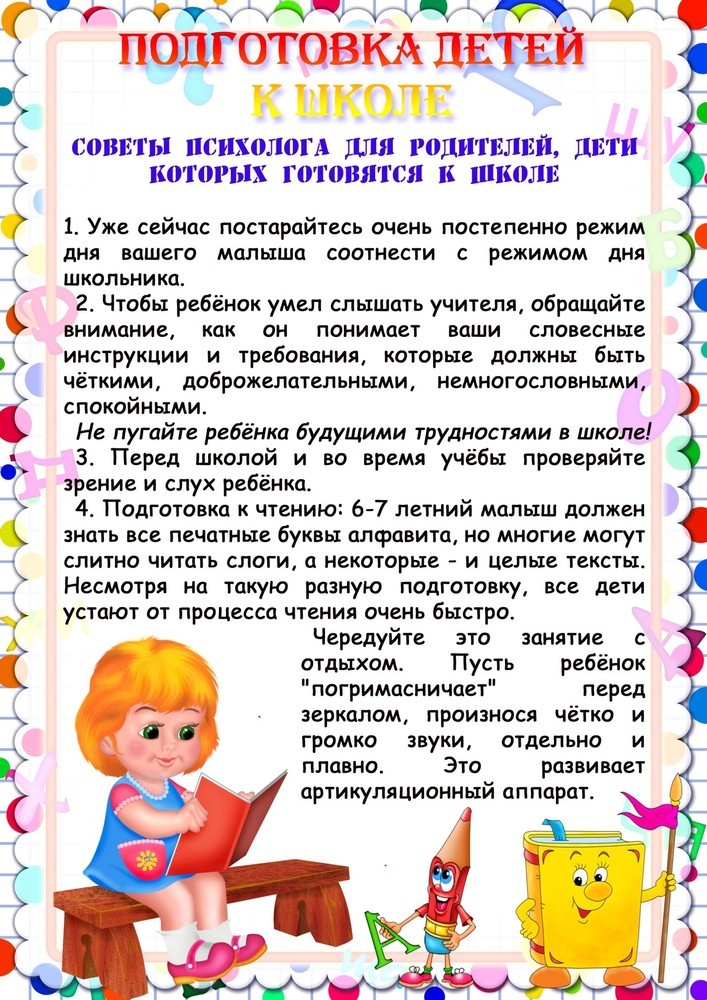 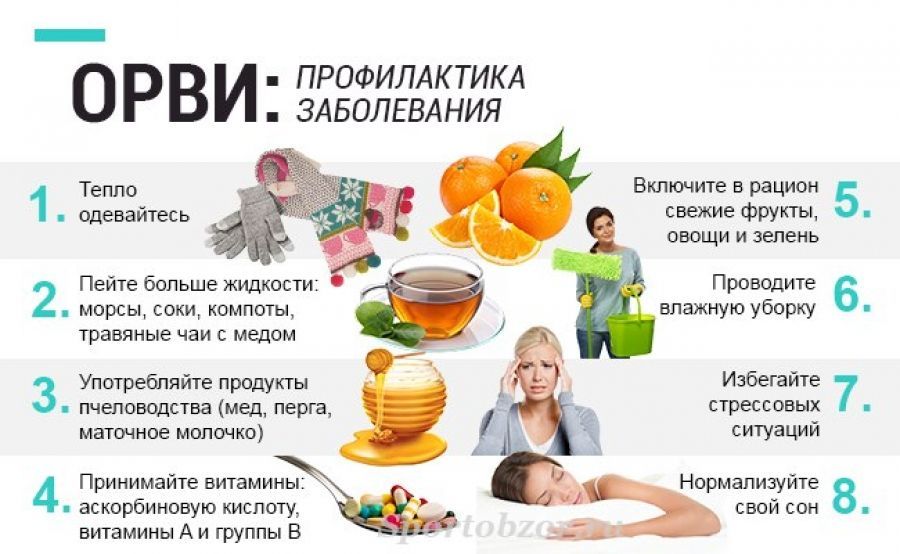 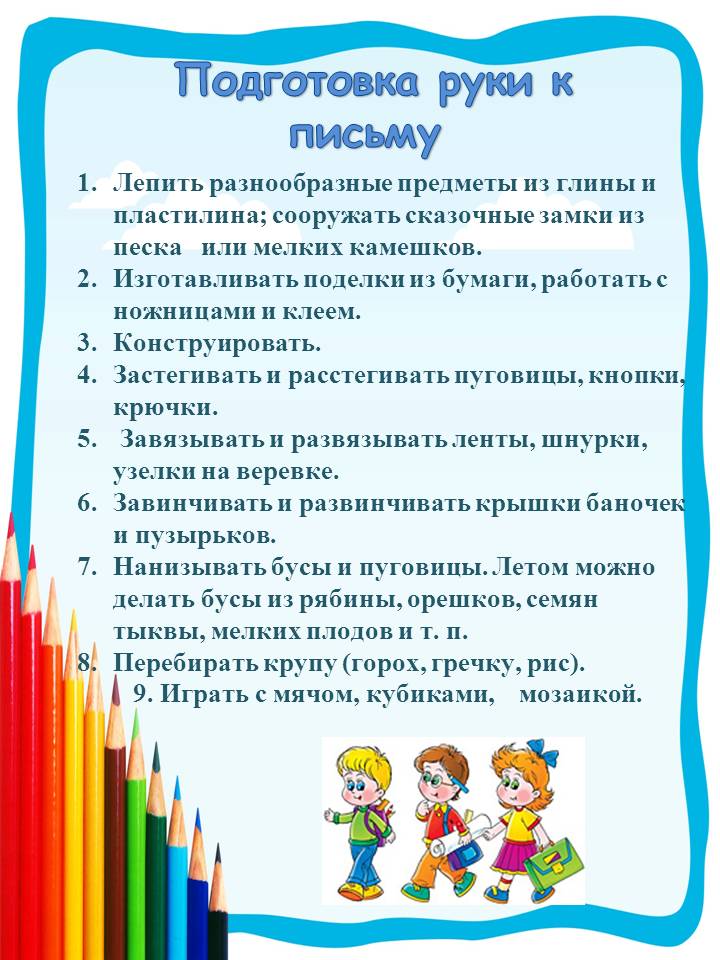 Дата, день неделиВиды образовательной деятельностиЗадачиПонедельник 27 апреляРазвитие речиПродолжить знакомить детей с весенними явлениями природы учить различать жанры литературы  Чтение стихотворений о весне, беседа «Приходи к нам весна». Чтение русских народных потешек, закличек о весне.Понедельник 27 апреляФизкультура-обогащать знания детей о подвижных играх;-освоить основные движения - бросание, ловля.Познакомить с игрой «Бадминтон»Учить отбивать волан в нужном направлении, выполнять подачу.Понедельник 27 апреляЛепкасовершенствовать умение детей лепить из жгутиков, развивать мелкую моторику.«Весенний ковёр»Вторник 28 апреляОсновы науки и естествознанияЗадача: расширить представления  детей о профессиях, дать представление о профессии фермера, воспитывать уважение к труду людей.Д.И Звуки деревни, рассказ о работе фермера, подвижная игра «Стадо и пастушок»Вторник 28 апреляМузыкастимулирование музыкальной творческой деятельностиСлушание (восприятие)П. И. Чайковский «Апрель», пение «Песня солнышко», В. Иванников, Г. Ладонщикова.Среда 29 апреляРисование Создать условие для свободного экспериментирования с красками, учить изображать небо. «Весеннее небо»Среда 29 апреляМатематическое развитие.Продолжать учить составлять и решать задачи, развивать умение ориентироваться на листе бумаги.Д.И «Найди отличия», игровое упражнение «Составь задачу», упражнение «Нарисуй по образцу»Среда 29 апреляЧетверг 30 апреляОсновы грамотности-научить определять место звука в слове, учить делить слова на части.Д.И «Ты мне, я тебе»,Д.И «Найди место звука  слове».Четверг 30 апреляМузыка-развивать познавательные способности детей в процессе ознакомления с произведениями искусства.Слушание: А. Вивальди «Весна»Пение «Жучок» Филипенко